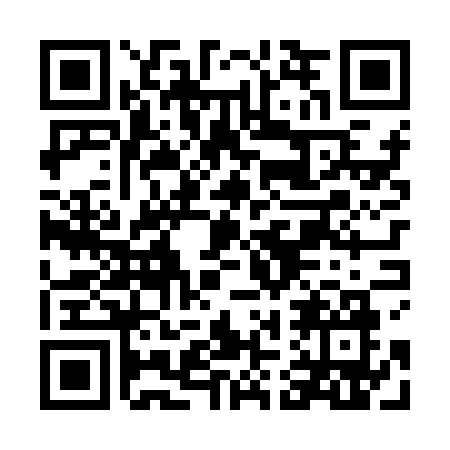 Prayer times for Worsbrough Bridge, South Yorkshire, UKWed 1 May 2024 - Fri 31 May 2024High Latitude Method: Angle Based RulePrayer Calculation Method: Islamic Society of North AmericaAsar Calculation Method: HanafiPrayer times provided by https://www.salahtimes.comDateDayFajrSunriseDhuhrAsrMaghribIsha1Wed3:235:301:036:128:3710:452Thu3:195:281:036:148:3810:483Fri3:165:261:036:158:4010:514Sat3:145:241:036:168:4210:535Sun3:135:221:036:178:4410:536Mon3:125:201:026:188:4610:547Tue3:115:181:026:198:4710:558Wed3:105:171:026:208:4910:569Thu3:095:151:026:218:5110:5710Fri3:085:131:026:228:5210:5811Sat3:075:111:026:238:5410:5812Sun3:065:091:026:248:5610:5913Mon3:055:081:026:258:5811:0014Tue3:045:061:026:268:5911:0115Wed3:045:041:026:279:0111:0216Thu3:035:031:026:289:0211:0317Fri3:025:011:026:299:0411:0318Sat3:015:001:026:309:0611:0419Sun3:014:581:026:319:0711:0520Mon3:004:571:026:329:0911:0621Tue2:594:551:036:329:1011:0722Wed2:594:541:036:339:1211:0723Thu2:584:531:036:349:1311:0824Fri2:574:511:036:359:1511:0925Sat2:574:501:036:369:1611:1026Sun2:564:491:036:379:1811:1027Mon2:564:481:036:379:1911:1128Tue2:554:471:036:389:2011:1229Wed2:554:461:036:399:2211:1330Thu2:544:451:046:409:2311:1331Fri2:544:441:046:409:2411:14